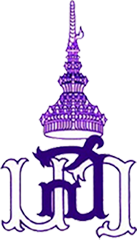 สรุปแบบประเมินความพึงพอใจของครูที่มีต่อการบริหารจัดการโรงเรียนโรงเรียนมัธยมสังคีตวิทยา กรุงเทพมหานครตอนที่ 1 แบบสอบถามเกี่ยวกับสถานภาพของผู้ตอบแบบสอบถาม	ผู้ตอบแบบสอบถามจำนวน 40 คน เป็นเพศชายร้อยละ 52.5 และเพศหญิงร้อยละ 47.5                        อยู่ในกลุ่มสาระการเรียนรู้ศิลปะ คิดเป็นร้อยละ 42.5 กลุ่มสาระการเรียนรู้วิทยาศาสตร์และเทคโนโลยี คิดเป็นร้อยละ 12.5กลุ่มสาระการเรียนรู้สังคมศึกษา ศาสนา และวัฒนธรรม และกลุ่มสาระการเรียนรู้ภาษาต่างประเทศ คิดเป็นร้อยละ 10 กลุ่มสาระการเรียนรู้คณิตศาสตร์ และกลุ่มสาระการเรียนรู้ภาษาไทย คิดเป็นร้อยละ 7.5 กลุ่มสาระการเรียนรู้การงานอาชีพ และกลุ่มสาระการเรียนรู้สุขศึกษาและพละศึกษา คิดเป็นร้อยละ 5 ผู้ตอบแบบสอบถามมีระดับการศึกษาระดับปริญญาตรี คิดเป็นร้อยละ 77.5 ระดับการศึกษาระดับปริญญาโท คิดเป็นร้อยละ 22.5ตอนที่ 2 ความพึงพอใจของครูต่อการบริหารจัดการการศึกษาของโรงเรียนมัธยมสังคีตวิทยา กรุงเทพมหานครความพึงพอใจของครูที่มีต่อการบริหารจัดการโรงเรียน ด้านการบริหารงานวิชาการมีค่าเฉลี่ยเท่ากับ 4.28 ซึ่งอยู่ในระดับมากที่สุด โดยมีการส่งเสริม สนับสนุนให้บุคลากรในสถานศึกษาทำวิจัยและนำผลการวิจัยไปพัฒนาคุณภาพการศึกษา มีค่าเฉลี่ยสูงสุด คือ 4.62 ซึ่งอยู่ในระดับมากที่สุด และมีการส่งเสริม สนับสนุน นิเทศ ติดตาม ตรวจสอบการพัฒนาคุณภาพการศึกษาตามระบบประกันคุณภาพการศึกษา มีค่าเฉลี่ยน้อยที่สุด คือ 4.07 ซึ่งอยู่ในระดับมากความพึงพอใจของครูที่มีต่อการบริหารจัดการโรงเรียน  ด้านการบริหารงานกิจการนักเรียนมีค่าเฉลี่ยเท่ากับ 4.38 ซึ่งอยู่ในระดับมากที่สุด โดยส่งเสริมให้มีการจัดระบบดูแลช่วยเหลือนักเรียนอย่างเป็นระบบ มีค่าเฉลี่ยสูงสุด คือ 4.73 ซึ่งอยู่ในระดับมากที่สุด และมีการศึกษาพฤติกรรมของนักเรียนที่กระทำผิดวินัยในด้านต่าง ๆ เพื่อหาวิธีการแก้ไขมีค่าเฉลี่ยน้อยที่สุด คือ 4.20 ซึ่งอยู่ในระดับมากความพึงพอใจของครูที่มีต่อการบริหารจัดการโรงเรียน  ด้านการบริหารงานบุคคลมีค่าเฉลี่ยเท่ากับ 4.19 ซึ่งอยู่ในระดับมาก โดยมีมีการประเมินผลการปฏิบัติงานและการเลื่อนเงินเดือนอย่างเป็นระบบมีค่าเฉลี่ยสูงสุด คือ 4.32 ซึ่งอยู่ในระดับมากที่สุด และมีมีการจัดทำข้อมูลสารสนเทศอัตรากำลังครูและบุคลากรทางการศึกษาสอดคล้องกับนโยบาย สภาพปัญหา และความต้องการของสถานศึกษา ที่ชัดเจนมีค่าเฉลี่ยต่ำสุด คือ 4.16 ซึ่งอยู่ในระดับมาก ความพึงพอใจของครูที่มีต่อการบริหารจัดการโรงเรียน  ด้านการบริหารงานทั่วไปมีค่าเฉลี่ยเท่ากับ 4.03 ซึ่งอยู่ในระดับมาก  โดยมีการประสานงาน ส่งเสริม สร้างเครือข่ายความร่วมมือจากบุคคลทั้งภายในและนอกสถาศึกษา เพื่อระดมทรัพยากรในการพัฒนาคุณภาพการศึกษา มีค่าเฉลี่ยสูงสุด คือ 4.30 ซึ่งอยู่ในระดับมากที่สุด และมีการจัดสวัสดิการ และสวัสดิภาพทั้งครูและนักเรียน ให้สอดคล้องกับนโยบายสถานศึกษา ค่าเฉลี่ยต่ำสุด คือ 3.80 ซึ่งอยู่ในระดับมากความพึงพอใจของครูที่มีต่อการบริหารจัดการโรงเรียน  ด้านการบริหารงานงบประมาณมีค่าเฉลี่ยเท่ากับ 4.42 ซึ่งอยู่ในระดับมาก โดยมีการประสานงาน ส่งเสริม สร้างเครือข่ายความร่วมมือจากบุคคลทั้งภายในและนอกสถาศึกษา เพื่อระดมทรัพยากรในการพัฒนาคุณภาพการศึกษา มีค่าเฉลี่ยสูงสุด คือ 4.30 ซึ่งอยู่ในระดับมาก และจัดทำระบบฐานข้อมูลสินทรัพย์ของโรงเรียนโดยมีการรายงานให้คณะกรรมการสถานศึกษาขั้นพื้นฐานและเขตพื้นที่การศึกษา มีค่าเฉลี่ยน้อยที่สุด คือ 3.80  ซึ่งอยู่ในระดับมากข้อเสนอแนะเพิ่มเติม1. ทำได้ดีมากค่ะ2. มีการสั่งการแบบ ข้ามขั้นตอนบ่อยครั้ง ควรปรับปรุง3. ขอให้กำลังใจ และ พร้อมร่วมมือในการปฏิบัติงานในทุกๆ กิจกรรมค่ะประเด็นคำถามระดับความพึงพอใจระดับความพึงพอใจประเด็นคำถามค่าเฉลี่ยแปลผลกลุ่มบริหารงานวิชาการ กลุ่มบริหารงานวิชาการ กลุ่มบริหารงานวิชาการ 1. ส่งเสริม สนับสนุน ให้ความใช้แหล่งเรียนรู้ทั้งในและนอกสถานศึกษา เพื่อเอื้อต่อการเรียนรู้ของผู้เรียน4.30มากที่สุด2. มีจัดให้การประชุมหรืออบรมครูเพื่อให้เกิดความรู้ความเข้าใจเกี่ยวกับหลักสูตรสถานศึกษาอยู่อย่างต่อเนื่อง4.22มากที่สุด3. เปิดโอกาสให้ครู มีส่วนร่วมแสดงความคิดเห็นในการใช้หลักสูตรแต่ละปีการศึกษา4.27มากที่สุด4. มีการส่งเสริมให้ครูผลิตสื่อ และนวัตกรรมการเรียนการสอนอย่างหลากหลายให้ตรงกับกลุ่มสาระการเรียนรู้4.27มาก5. สนับสนุนให้โรงเรียนเป็นแหล่งให้บริการความรู้ด้านวิชาการแก่ชุมชนใกล้เคียง4.07มาก6. เนื้อหาหลักสูตรสอดคล้องกับสภาพชุมชน สังคม และสามารถนำไปใช้ในชีวิตประจำวันได้4.25มาก7. มีการจัดกิจกรรมการเรียนรู้โดยให้ผู้เรียนรู้จักการใช้กระบวนการคิดระดับสูง4.15มาก8. ส่งเสริมให้ครูมีกลยุทธ์ในการจัดการชั้นเรียนเชิงบวก4.20มาก9. มีการจัดกิจกรรมการเรียนรู้แบบ Active Learning เพื่อพัฒนาผู้เรียนในศตวรรษที่ 214.37มาก10. มีการวัดและประมินผลการเรียน และมีการพัฒนาเครื่องมือวัดและประเมินร่วมกันทั้งโรงเรียน 4.22มากที่สุด11. มีการส่งเสริม สนับสนุนให้สถานศึกษามีการวัดผล ประเมินผลที่หลากหลาย และนำผลการประเมินไปใช้ในการปรับปรุงคุณภาพการศึกษา4.30มาก12. มีการส่งเสริม สนับสนุน นิเทศ ติดตาม ตรวจสอบการพัฒนาคุณภาพการศึกษาตามระบบประกันคุณภาพการศึกษา4.07มาก13. มีการส่งเสริม สนับสนุนให้บุคลากรในสถานศึกษาทำวิจัยและนำผลการวิจัยไปพัฒนาคุณภาพการศึกษา4.62มากที่สุด14. มีการจัดทำระบบควบคุมภายในสถานศึกษาและนำผลมาใช้ในการจัดการศึกษา4.35มากที่สุดกลุ่มบริหารงานกิจการนักเรียนกลุ่มบริหารงานกิจการนักเรียนกลุ่มบริหารงานกิจการนักเรียน1.มีการจัดกิจกรรมให้ผู้เรียนให้มีความสอดคล้องกับมาตรฐานของผู้เรียนและสถานศึกษา4.45มากที่สุด2. มีการควบคุม และติดตาม การทำงาน ของครูและบุคคลากรทางการศึกษา4.60มากที่สุด3. มีการศึกษาพฤติกรรมของนักเรียนที่กระทําผิดวินัยในด้านต่าง ๆ เพื่อหาวิธีการแก้ไข4.20มากที่สุด4. มีการเชิญผู้ปกครองมาปรึกษาหรือแลกเปลี่ยนความคิดเห็นเกี่ยวกับปัญหาที่เกิดกับนักเรียนด้านระเบียบวินัยและความประพฤติของนักเรียน4.44มากที่สุด5. มีการดําเนินการจัดกิจกรรมส่งเสริมประชาธิปไตยการคัดเลือก ตั้งคณะกรรมการนักเรียนตามแนวระบอบประชาธิปไตย4.57มากที่สุด6. ในการจัดกิจกรรมนักเรียนแต่ละครั้งโรงเรียนได้จัดให้มีการประเมินผลเพื่อพัฒนาปรับปรุงแก้ไข4.37มากที่สุด7. มีทุนมอบทุนการศึกษาให้แก่นักเรียนที่มีผลการเรียนดีและมีพฤติกรรมเรียบร้อย4.25มากที่สุด8. ส่งเสริมให้มีการจัดระบบดูแลช่วยเหลือนักเรียนอย่างเป็นระบบ4.73มากที่สุด9. มีกิจกรรมที่ส่งเสริมด้านคุณธรรม จริยธรรม 
ของนักเรียนอย่างหลากหลาย4.35มากที่สุดกลุ่มบริหารงานบุคคลกลุ่มบริหารงานบุคคลกลุ่มบริหารงานบุคคล1. มีการจัดทำข้อมูลสารสนเทศอัตรากำลังครูและ
บุคลากรทางการศึกษาสอดคล้ยงกับนโยบาย สภาพปัญหา และความต้องการของสถานศึกษา4.16มาก2. มีการสรรหา บรรจุ แต่งตั้ง ย้าย โอน รวมทั้งการออกจากราชการของครูและบุคลากรทางการศึกษาที่ถูกต้องตามระเบียบ โปร่งใสสามารถตรวจสอบได้4.17มาก3. มีการจัดทำแผนพัฒนาครูและบุคลากรทางการศึกษา เพื่อเป็นครูมืออาชีพโดยวิธีการที่หลากหลายทุกกลุ่มเป้าหมายอย่างทั่วถึง4.17มาก4. มีการเสริมสร้าง วินัย คุณธรรมจริยธรรมให้แก่ครูและบุคลากรทางการศึกษาทุกกลุ่มเป้าหมาย4.27มาก5. มีการมอบหมายงานคำนึงถึงความถนัด ศักยภาพของบุคลากรและความเต็มใจของบุคลากรส่วนใหญ่3.92มาก6. มีการกำหนดบทบาทหน้าที่ความรับผิดชอบแก่บุคลากรสายสนับสนุน นักการภารโรงและพนักงานธุรการ ที่ชัดเจน4.17มาก7. ผู้บริหารสถานศึกษา ครูผู้สอน คณะกรรมการสถานศึกษาขั้นพื้นฐานของโรงเรียนหลักและโรงเรียนมาร่วม ดำเนินกิจกรรมได้เหมือนเป็นองค์กรเดียวกัน4.30มาก8. มีการประเมินผลการปฏิบัติงานและการเลื่อนเงินเดือนอย่างเป็นระบบ4.32มาก9. มีการส่งเสริมให้ครูเข้าร่วมชุมชนการเรียนรู้ทางวิชาชีพ เพื่อแก้ไขปัญหาผู้เรียน4.22มากกลุ่มบริหารงานทั่วไปกลุ่มบริหารงานทั่วไปกลุ่มบริหารงานทั่วไป1. โรงเรียนมีการจัดบริการอาหารและเครื่องดื่มที่มีคุณภาพและมีปริมาณเพียงพอต่อความต้องการของนักเรียน3.85มาก2. โรงเรียนมีมาตราการรักมาความปลอดภัยทั้งในโรงเรียนและบริเวณโดยรอบโรงเรียน4.00มาก3. โรงเรียน มีอาคารเรียนเพียงพอและเอื้อต่อการจัดการเรียนอย่างมีคุณภาพ4.27มากที่สุด4. มีการจัดทำแผนผังอาคาร สถานที่ และป้ายประชาสัมพันธ์ อย่างชัดเจน และง่ายต่อการศึกษาของผู้ปกครอง3.95มาก5. มีการจัดสวัสดิการ และสวัสดิภาพทั้งครูและนักเรียน ให้สอดคล้องกับนโยบายสถานศึกษา4.07ปานกลาง6. มีการประสานงาน ส่งเสริม สร้างเครือข่ายความร่วมมือจากบุคคลทั้งภายในและนอกสถานศึกษา 
เพื่อระดมทรัพยากรในการพัฒนาคุณภาพการศึกษา4.30มาก7. มีการพัฒนาระบบ ICT ที่ทันสมัย3.80มากกลุ่มบริหารงานงบประมาณกลุ่มบริหารงานงบประมาณกลุ่มบริหารงานงบประมาณ1. กำกับ ดูแล การดำเนินงานด้านการเงิน การบัญชี อย่างเป็นระบบตามแผนปฏิบัติการประจำปี4.65มาก2. ส่งเสริมให้ครูใช้พัสดุและทรัพย์สินของโรงเรียนให้เกิดประโยชน์สูงสุดต่อผู้เรียน4.40มาก3. กำหนดให้มีการรายงานผลการใช้เงินและผลดำเนินงานต่อคณะกรรมการสถานศึกษาขั้นพื้นฐานและเขตพื้นที่การศึกษา4.35มาก4. มีการส่งเสริมการระดมทรัพยากรเพื่อการที่ศึกษา4.42มาก5. จัดทำระบบฐานข้อมูลสินทรัพย์ของโรงเรียนโดยมีการรายงานให้คณะกรรมการสถานศึกษาขั้นพื้นฐานและเขตพื้นที่การศึกษา4.42มาก6. มีการบริหารเงินอุดหนุนรายได้ ดำเนินการอย่างมีระบบด้วยการมีส่วนร่วม และกำหนดรายละเอียดใน การปฏิบัติอย่างชัดเจนเป็นลายลักษณ์อักษร4.37มาก7. มีการจัดทำรายงานสารบัญให้เข้าถึงได้และสะดวกต่อการใช้งาน4.32มาก8. มีการจัดทำแผนพัฒนาคุณภาพการศึกษาอย่างมีส่วนร่วม4.52มาก9. มีการจัดทำแผนปฏิบัติงานประจำปีอย่างเป็นระบบ4.50มาก10. ระบบสารสนเทศสามารถเข้าถึงง่ายและเป็นปัจจุบัน4.27มาก11. มีการรายงานผลการปฏิบัติงานประจำปีครบถ้วนและเป็นปัจจุบัน4.45มาก